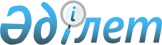 Көкшетау қалалық мәслихатының 2017 жылғы 18 сәуірдегі № С-9/9 "Көкшетау қаласы бойынша коммуналдық қалдықтардың түзілу және жинақталу нормаларын бекіту туралы" шешіміне өзгеріс енгізу туралы
					
			Күшін жойған
			
			
		
					Ақмола облысы Көкшетау қалалық мәслихатының 2019 жылғы 19 маусымдағы № С-34/15 шешімі. Ақмола облысының Әділет департаментінде 2019 жылғы 21 маусымда № 7241 болып тіркелді. Күші жойылды - Ақмола облысы Көкшетау қалалық мәслихатының 2021 жылғы 6 мамырдағы № С-6/12 шешімімен.
      Ескерту. Күші жойылды - Ақмола облысы Көкшетау қалалық мәслихатының 06.05.2021 № С-6/12 (ресми жарияланған күнінен бастап қолданысқа енгізіледі) шешімімен.
      "Коммуналдық қалдықтардың түзілу және жинақталу нормаларын есептеудің үлгілік қағидаларын бекіту туралы" Қазақстан Республикасы Энергетика министрінің 2014 жылғы 25 қарашадағы өзгерістер енгізу туралы" № 145 бұйрығына (Нормативтік құқықтық актілердің мемлекеттік тіркеу тізілімінде № 17634 тіркелген) сәйкес, Көкшетау қалалық мәслихаты ШЕШІМ ҚАБЫЛДАДЫ:
      1. Көкшетау қалалық мәслихатының "Көкшетау қаласы бойынша коммуналдық қалдықтардың түзілу және жинақталу нормаларын бекіту туралы" 2017 жылғы 18 сәуірдегі № С-9/9 (Нормативтік құқықтық актілерді мемлекеттік тіркеу тізілімінде № 5956 тіркелген, 2017 жылғы 30 мамырда Қазақстан Республикасы нормативтік құқықтық актілерінің электрондық түрдегі эталондық бақылау банкінде жарияланған) шешіміне келесі өзгеріс енгізілсін:
      көрсетілген шешімнің қосымшасы осы шешімнің қосымшасына сәйкес жаңа редакцияда баяндалсын.
      2. Осы шешім Ақмола облысының Әділет департаментінде мемлекеттік тіркелген күнінен бастап күшіне енеді және ресми жарияланған күнінен бастап қолданысқа енгізіледі.
      "КЕЛІСІЛДІ" Тұрғын үй қоры мен тұрғын емес үй-жайлар объектілерінің түрлері
					© 2012. Қазақстан Республикасы Әділет министрлігінің «Қазақстан Республикасының Заңнама және құқықтық ақпарат институты» ШЖҚ РМК
				
      Алтыншы шақырылған
Көкшетау қалалық мәслихатының
34-ші кезекті сессиясының
төрағасы

М.Елюбаев

      Алтыншы шақырылған
Көкшетау қалалық
мәслихатының хатшысы

Ж.Абишев

      Көкшетау қаласының әкімдігі
Көкшетау қалалық
мәслихатының
2019 жылғы 19 маусымдағы
№ С-34/15 шешіміне
қосымшаКөкшетау қалалық
мәслихатының
2017 жылғы 18 сәуірдегі
№ С-9/9 шешіміне
қосымша
Р/с №
Коммуналдық қалдықтар түзілетін және жинақталатын объектілер
Есептік бірлік
Коммуналдық қалдықтардың жылдық түзілу және жинақталу нормасы, м3
1
Жайлы үйлер
1 тұрғын
1,80
2
Жайлы емес үйлер
1 тұрғын
2,00
3
Жатақханалар, интернаттар, балалар үйлері, қарттар үйлері және сол сияқтылар
1 орын

1 қызметкер
1,40

0,35
4
Қонақ үйлер, санаторийлер, демалыс үйлері
1 орын
1,00
5
Балабақшалар, бөбекжайлар
1 орын
0,29
6
Емханалар
1 келіп кету
0,60
7
Ауруханалар, өзге де емдеу-сауықтыру мекемелері
1 төсек-орын
0,013
8
Ауруханалар, санаторийлер, өзге де емдеу-сауықтыру мекемелері
1 төсек-орын
1,15
9
Мейрамханалар, дәмханалар, қоғамдық тамақтану мекемелері
1 отыратын орын
0,07

0,30
10
Театрлар, кинотеатрлар, концерт залдары, түнгі клубтар, ойынханалар, ойын автоматтарының залы
1 отыратын орын
2,00
11
Театрлар, кинотеатрлар, концерт залдары, түнгі клубтар
1 орын
0,20
12
Мұражайлар, көрмелер
Жалпы алаңы 1 м2
0,05
13
Стадиондар, спорт алаңдары
Жоба бойынша 1 орын
0,02
14
Азық-түлік, өнеркәсіптік тауар дүкендері, супермаркеттер
сауда алаңы 1 м2
0,30
15
Машиналардан сату
сауда орнының 1 м2
0,10
16
Өнеркәсіптік дүкендер,

супермаркеттер
Сауда алаңы 1 м2
0,70
17
Базарлар, сауда павильондары, дүңгіршектер, сөрелер
Сауда алаңы 1 м2
0,50
18
Азық-түлік тауарларының көтерме базалары, қоймалары
Жалпы алаңы 1 м2
0,24
19
Өнеркәсіптік тауарлардың көтерме базалары, қоймалары
Жалпы алаңы 1 м2
0,24
20
Тұрмыстық қызмет көрсету үйі: халыққа қызмет көрсету
Жалпы алаңы 1 м2
0,45
21
Вокзалдар, автовокзалдар, әуежайлар
Жалпы алаңы 1 м2
0,60
22
Жағажайлар
Жалпы алаңы 1 м2
0,20
23
Дәріханалар
Сауда алаңы 1 м2
0,40
24
Автотұрақтар, автомобильді жуу орындары, АЖС, гараждар
1 машина-орын

1 қызметкер
0,50

0,40
25
Автомобиль шеберханалары
1 жұмысшы
0,35
26
Гараж кооперативтері
1 гаражға
1,20
27
Шаштараздар, косметикалық салондар
1 жұмыс орны
3,60
28
Кір жуатын орындар, химиялық тазалау орындары, тұрмыстық техниканы жөндеу орындары, тігін ательесі
Жалпы алаңы 1 м2
0,45
29
Зергерлік, аяқкиімді, сағаттарды жөндеу шеберханалары
Жалпы алаңы 1 м2
0,45
30
Жөндеу және қызмет көрсету орындары (кілттер жасау және сол сияқтылар)
1 жұмыс орны
0,45
31
Моншалар, сауналар
Жалпы алаңы 1 м2
0,45
32
Бау-бақша кооперативтері
1 учаске
1,00